07/10/2021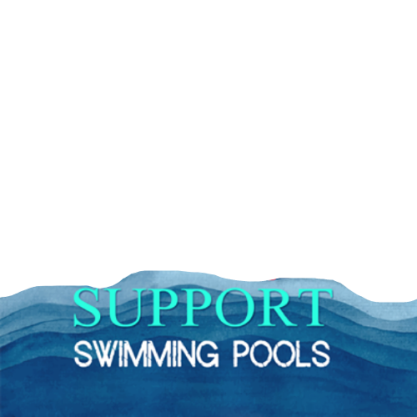 ΑΠΟ: ΔΙΚΤΥΟ ΚΟΛΥΜΒΗΤΗΡΙΩΝ ΕΛΛΑΔΟΣΠΡΟΣ: ΓΡΑΦΕΙΟ ΥΠΟΥΡΓΟΥ (ΑΝΑΠΤΥΞΗΣ ΚΑΙ ΕΠΕΝΔΥΣΕΩΝ)ΚΟΙΝΟΠΟΙΗΣΗ : ΓΡΑΦΕΙΟ ΠΡΩΘΥΠΟΥΡΓΟΥ - ΘΕΣΣΑΛΟΝΙΚΗΣΚύριε Πρωθυπουργέ, Κύριε Υπουργέ,Στα πλαίσια βοήθειας των πληγέντων μικρών και πολύ μικρών επιχειρήσεων του κλάδου των γυμναστηρίων και των σχολών χορού, έγινε μείωση του ΦΠΑ στο 13%, μέτρο που έχει ισχύ από τις αρχές του Οκτώβρη του 2021.Στην παρούσα βοήθεια εξαιρείτε τα κλειστά κολυμβητήρια (με ΚΑΔ 93.11.10.03,  93.11.10.00 KAI 85511000) τα οποία έχουν το ίδιο αντικείμενο και όλα τα χαρακτηριστικά της ίδιας ή και μεγαλύτερης ζημιάς (λόγω μεγαλύτερων εξόδων συντήρησης) .Πιστεύουμε ότι δικαίως δικαιούμαστε να συμπεριληφθούμε στο συγκεκριμένο οικονομικό εργαλείο, και να έχουμε μείωση του ΦΠΑ στο 13%  με τους ίδιους όρους περιλαμβάνοντας και τις νέες επιχειρήσεις του κλάδου μας με έναρξη το 2020.Ευχαριστούμε εκ των προτέρων για την κατανόησή σας.Athina Swimming Center Ε. ΔΡΑΚΟΥ-K.ΜΟΥΝΤΖΟΥΡΗΣ & ΣΙΑ Ε.Ε.ΔΡΑΣΤΗΡΙΟΤΗΤΕΣ ΑΘΛΗΤΙΣΜΟΥΗΡΑΚΛΕΙΤΟΥ 24 Π ΧΑΛΑΝΔΡΙΟΥ 16238ΑΦΜ 089823460 ΔΥΟ ΧΑΛΑΝΔΡΙΟΥΚ. ΜΟΥΝΖΟΥΡΗΣ – Ε.ΔΡΑΚΟΥ Ο.Ε.ΔΡΑΣΤΗΡΙΟΤΗΤΤΕΣ ΑΘΛΗΤΙΣΜΟΥΣΟΥΛΙΟΥ 177 – ΑΝΟΙΞΗ ΑΤΤΙΚΗΣΑΦΜ 889194970 ΔΟΥ ΑΓ ΣΤΕΦΑΝΟΥΚ.ΜΟΥΝΤΖΟΥΡΗΣ & ΣΙΑ Ε.Ε.ΛΕΟΝΤΕΙΟΣ ΣΧΟΛΗΚΟΛΥΜΒΗΣΗΣ ΚΑΙ ΑΘΛΗΤΙΣΜΟΥΝΕΙΓΥ 17 ΑΘΗΝΑ 11143ΑΦΜ 801186951 ΔΥΟ ΙΔ ΑΘΗΝΩΝBlue Aqua E.E.ΥΠΗΡΕΣΙΕΣ ΚΟΛΥΜΒΗΤΗΡΙΟΥΣΚΡΕΚΗ 78 ΑΧΑΡΝΕΣ ΤΚ 13672ΑΦΜ 800803277 ΔΥΟ ΑΧΑΡΝΩΝSWIMMING HOUSE  Ι.Κ.Ε.ΥΠΗΡΕΣΙΕΣ ΚΟΛΥΜΒΗΤΗΡΙΟΥΤΙΜΟΥ ΣΤΑΥΡΟΥ 35 ΚΟΡΩΠΙΑΦΜ 800804110 ΔΥΟ ΚΟΡΩΠΙΟΥΔΕΛΦΙΣ Ε.Π.ΕΜΕΝΕΛΑΟΥ 175 ΑΓΙΟΣ ΔΗΜΗΤΡΙΟΣΑΦΜ 998309221ΔΥΟ ΑΡΓΥΡΟΥΠΟΛΗΣAQYAPHYSIOΓΙΑΝΝΙΤΣΑ Μ. ΑΛΕΞΑΝΔΡΟΥ ΜΕ Κ. ΒΑΡΔΑ ΓΩΝΙΑΑΦΜ 134814756 ΔΥΟ ΓΙΑΝΝΙΤΣΩΝBLUE AQUA  E.E.ΜΟΛΑΣ 78 ΑΧΑΡΝΕΣΑΦΜ 800803277ΔΥΟ ΑΧΑΡΝΩΝAQUA SWIMMING POOL  I.K.E.ΣΠΕΤΣΩΝ 24 ΠΕΡΙΣΤΕΡΙΑΦΜ 800683160ΔΥΟ ΠΕΡΙΣΤΕΡΙΟΥSWIMGYM Ι.Κ.Ε.Λ. ΔΗΜΟΚΡΑΤΙΑΣ 195 ΑΧΑΡΝΕΣΑΦΜ 801280877 ΔΥΟ ΑΧΑΡΝΩΝΓΟΡΓΟΝΕΣ ΚΑΙ ΜΑΓΚΕΣAQUAVITA Ε.Π.ΕΑΡΧΙΠΕΛΑΓΟΥΣ 88816562 ΓΛΥΦΑΔΑΑΦΜ 801382243ΔΥΟ ΓΛΥΦΑΔΑΣBABY JOYΚΟΡΔΕΛΛΟΥ ΑΓΓΕΛΙΚΗΛ.ΒΑΡΗΣ 12 ΒΑΡΗΑΦΜ 116253375ΔΟΥ ΓΛΥΦΑΔΑΣΙΧΘΕΙΣ BABY SWIMMINGΧΡΥΣΟΧΟΙΔΟΥ ΧΡΙΣΤΙΝΑΑΦΜ 131503900ΔΟΥ ΚΑΛΑΜΑΡΙΑΣΜΙΑΟΥΛΗ 16 57001ΙΧΘΕΙΣ AQUA CLUBΝΙΚΟΛΑΟΣ ΧΑΤΖΗΓΙΑΚΟΥΜΗΣ & ΣΙΑ ΕΕΑΦΜ 800596432ΔΟΥ ΚΑΛΑΜΑΡΙΑΣΜΙΑΟΥΛΗ 1857001AQUABABIESΚΟΥΤΟΥΛΑΚΗΣ ΚΥΡΙΑΚΟΣΠΑΙΔΙΚΟ ΚΟΛΥΜΒΗΤΗΡΙΟ-ΓΥΜΝΑΣΤΗΡΙΟΑΦΜ 077574570ΔΟΥ ΗΡΑΚΛΕΙΟΥΑΚΤΙΝΟΡΟΣ 1 ΗΡΑΚΛΕΙΟ 71304PANDA ΣΤΟ ΝΕΡΟΥΠΗΡΕΣΙΕΣ ΚΟΛΥΜΒΗΤΗΡΙΟΥΓΡΑΜΜΟΥ 42 ΒΡΙΛΗΣΣΙΑ15235 ΑΘΗΝΑΑΦΜ 800442098 ΔΟΥ ΧΑΛΑΝΔΡΙΟΥHAPPY SWIMMERS PISINA IKEΥΠΗΡΕΣΙΕΣ ΚΟΛΥΜΒΗΤΗΡΙΟΥ-ΠΙΣΙΝΑΠΑΠΑΝΙΚΟΛΑΟΥ 15 57010ΑΦΜ 801099474REDACADEMY IKEΥΠΗΡΕΣΙΕΣ ΚΟΛΥΜΒΗΤΗΡΙΟΥΚΑΡΑΟΛΗ ΔΗΜΗΤΡΙΟΥ & ΣΟΦΙΑΝΟΠΟΥΛΟΥ 0ΑΦΜ 800851773 ΔΟΥ Ε’ ΠΕΙΡΑΙΑΑΚΑΔΗΜΙΑ ΚΟΛΥΜΒΗΣΗΣ ΙΚΕSWIMACADEMYΥΠΗΡΕΣΙΕΣ ΚΟΛΥΜΒΗΤΗΡΙΟΥΕΛ.ΒΕΝΙΖΕΛΟΥ 3ΑΕΛΛΗΝΙΚΟΑΦΜ 800559400 ΔΟΥ ΗΛΙΟΥΠΟΛΗΣΙΩΑΝΝΗΣ ΛΟΛΑΣ ΙΚΕΑΣΤΕΡΙΕΣ SWIMMING ACADEMYTHESSALONIKI EVERYBODY FITNESS CENTERΜ.ΑΓΩΝΑ ΚΑΙ ΖΑΠΠΑ ΩΡΑΙΟΚΑΣΤΡΟΘΕΣΣΑΛΟΝΙΚΗΣΑΦΜ 800618570SWIM COLLEGE-THESSWIM IKEΜΑΡΙΑ ΚΑΛΛΑΣ 37 54655ΑΦΜ 800647854ΥΠΗΡΕΣΙΕΣ ΚΟΛΥΜΒΗΤΙΚΗΣ ΔΕΞΑΜΕΝΗΣΑΣΤΕΡΙΕΣΑΝΤΩΝΗΣ ΚΑΡΑΠΑΤΑΚΗΣΚΥΚΛΑΔΩΝ 8 ΑΡΓΥΡΟΥΠΟΛΗ 16452ΑΦΜ 051923482ΚΩΝΣΤΑΝΤΙΝΙΔΟΥ Α. – ΛΑΜΠΡΙΝΙΔΟΥ Μ Ο.ΕLITTLE SUBMARINEΑΦΜ 801374593ΛΕΩΦΟΡΟΣ ΠΛΑΠΟΥΤΑ 48ΗΡΑΚΛΕΙΟ 14122ΑΣΤΕΡΙ ΚΟΛΥΜΒΗΤΙΚΟ ΚΕΝΤΡΟ ΙΚΕΑΓ.ΓΕΩΡΓΙΟΥ 9ΠΑΤΡΙΑΡΧΙΚΟ ΠΥΛΑΙΟΑΦΜ 997614924ΠΗΓΑΣΟΣ ΚΟΙΝΣΕΠΣΤΑΔΙΟΥ 125 ΒΕΡΟΙΑΑΦΜ 997283565ΜΑΝΩΛΗ Μ ΜΑΝΩΛΗΣ Β. Ε.Ε.BABY SWIMMINGΔΕΛΦΙΝΑΚΙΑ5Ο ΧΛΜ ΛΑΡΙΣΑΣ ΑΜΠΕΛΩΝΑΑΦΜ 997174637ΑΘΛΟΔΥΝΑΜΙΚΗ Α.Ε.ΑΘΛΗΤΙΚΕΣ ΕΓΚΑΤΑΣΤΑΣΕΙΣΠΥΛΟΥ 8 15302 ΠΑΛΛΗΝΗ ΑΤΤΙΚΗΣΑΦΜ 998476336 ΔΟΥ ΦΑΕ ΑΘΗΝΩΝEPIRUS SPORT AND HEALTH CENTERΚΑΤΩ ΝΕΟΧΩΡΟΠΟΥΛΟ ΙΩΑΝΝΙΝΩΝΑΦΜ 800645049ΑΛΜΑ ΚΛΑΜΠ ΔΙΑΧΕΙΡΙΣΗ ΚΑΙ ΕΚΔΗΛΩΣΗΑΘΛΗΤΙΚΩΝ ΔΡΑΣΤΗΡΙΟΤΗΤΩΝ ΙΚΕΜΕΓΑΛΗΣ ΤΟΥ ΓΕΝΟΥΣ ΣΧΟΛΗΣ 12 17456ΑΦΜ 801344590 ΔΟΥ ΠΑΛΑΙΟΥ ΦΑΛΗΡΟΥΚΑΡΑΚΑΤΣΑΝΗΣ ΚΩΝΣΤΑΝΤΙΝΟΣ ΝΕΑ ΙΩΝΙΑΤΚ 14235 ΑΦΜ: 07330091 ΔΟΥ ΝΕΑΣ ΙΩΝΙΑΣ